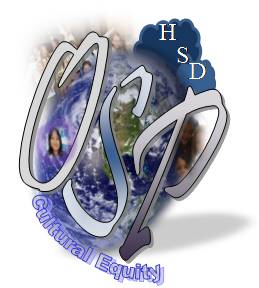 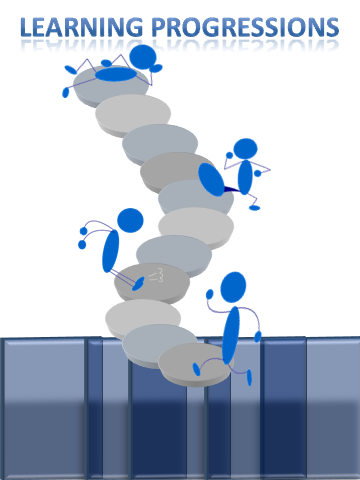 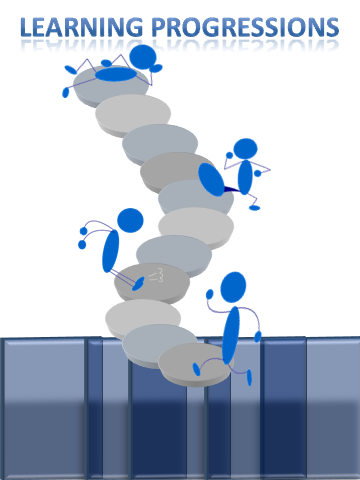 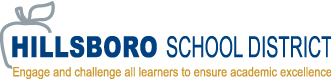 .The development of the Hillsboro School District K – 6 CCSS Learning Progressions was facilitated by Susan Richmond literacy TOSA at HSD’s Office of School Performance guided by Karin Hess’ Depth of Knowledge Reading Matrix (National Center for Assessment).  http://www.nciea.org/The DOK matrix draws from two widely accepted measures to describe cognitive rigor: Bloom's (revised) Taxonomy of Educational Objectives and Webb’s Depth-of-Knowledge Levels. The Cognitive Rigor Matrix has been developed to integrate these two models as a strategy for analyzing instruction, for influencing teacher lesson planning, and for designing assessment items and tasks. Content and assessment experts who offered advice, counsel, and feedback include:Steve Larson Assistant Superintendent

Dayle Spitzer Executive Director of Elementary Schools

Travis Reiman Executive Director of English Learner Programs & Professional DevelopmentHolly Peterson Literacy Specialist TOSA, Office of School Performance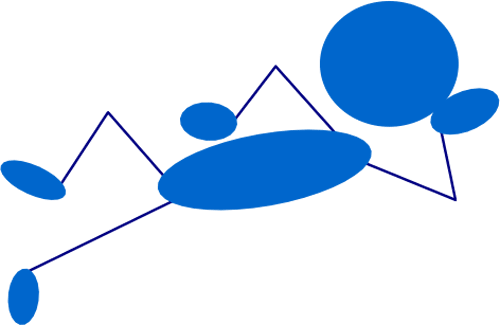 Candace Strohm Administrative AssistantKathy Wilson Administrative AssistantNancy Grundy Administrative AssistantThe actual Learning Progressions writers were K – 6 teachers and coaches within the Hillsboro School District.  Their expertise, time and commitment made this work possible:Contributors to the Development of this DocumentAliceson BrandtHolly HaskellMandy WedelDebbie AlvaradoDeanna CrackelCheryl GaryDeb WardAlicia GlasscockHolly PetersonMary HallErin LowtherJulie JefferyJo StrawnBrianne DuttonAllison ReidJamie GoldsteinMike StrandeErin ShepherdKristin VolkTrina SchoebelJenn JohnsonAllyson BiceJanet StinsonNikki ThoenHeather McCullumHeather HafnerLinda BensonSheri FisherAnnie MillerJean SummersPenny JahrausKandi HessChristie WaltersCarrie EllisGina McLainArcema TovarJeanin GarrettSarah RetzlaffKaren DialsJudy RamerJill RussoLois RichterBerta LuleJenice HerzogShannon O’NealKrista GeffreMelissa HancockStephanie GerigLiana DuranCommon Core State Standards Reading Literature Learning ProgressionsIf we know the DOK level of each standard, we can work backwards and create the small sequential steps called learning progressions, the predicted set of skills needed to be able to complete the required task demand of each standard. Understanding the reading literature DOK pattern allows us to align the Learning Progressions of each standard for developmentally cognitive instruction.The Cognitive Rigor DOK Matrix (Hess, Jones, Carlock, Walkup 2009) has been decoded into a learning progressions chart (Richmond 2013).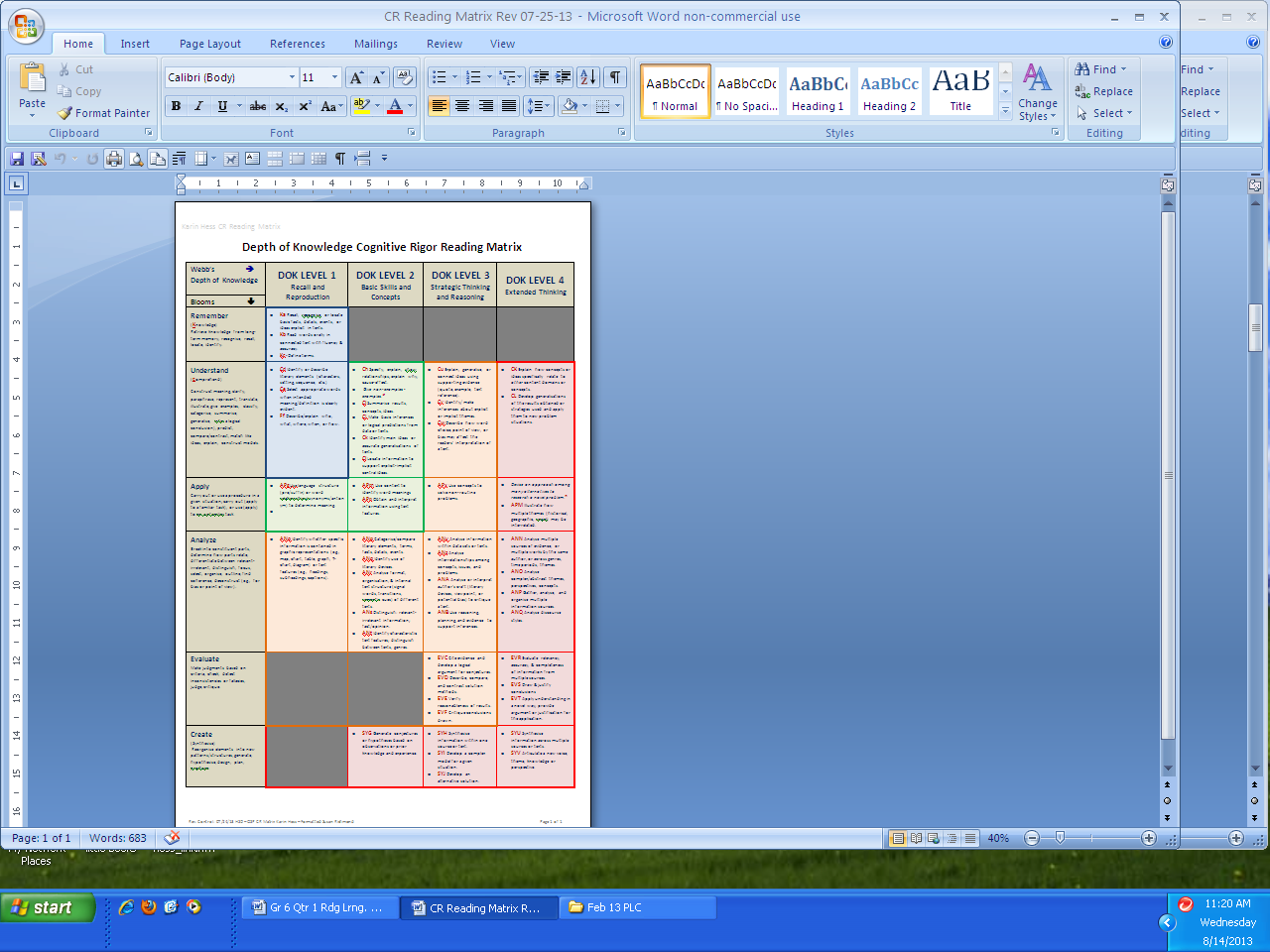 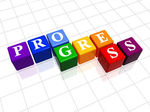 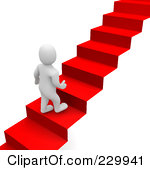 RL.2.1 Ask and answer such questions as who, what, where, when, why, and how to demonstrate understanding of key details in a text.RL.2.1 Ask and answer such questions as who, what, where, when, why, and how to demonstrate understanding of key details in a text. Question Stems for RL.2.1:  Delaware CCSS Questions• What is ____? • Where does the story take place? • When did _____?• Why did _____? • How is ____ different from ___? Who ____ first (any time word)? Question Stems for RL.2.1:  Delaware CCSS Questions• What is ____? • Where does the story take place? • When did _____?• Why did _____? • How is ____ different from ___? Who ____ first (any time word)? Question Stems for RL.2.1:  Delaware CCSS Questions• What is ____? • Where does the story take place? • When did _____?• Why did _____? • How is ____ different from ___? Who ____ first (any time word)?Teacher Hints: Teach this standard in part on a graphic organizer.Goals:Ask:1.  who, when and where questions.2.  what, why and how  questions.Answer:3.  who, when and where  questions.4.  what, why and how  questions.Teacher Hints: Teach this standard in part on a graphic organizer.Goals:Ask:1.  who, when and where questions.2.  what, why and how  questions.Answer:3.  who, when and where  questions.4.  what, why and how  questions.Teacher Hints: Teach this standard in part on a graphic organizer.Goals:Ask:1.  who, when and where questions.2.  what, why and how  questions.Answer:3.  who, when and where  questions.4.  what, why and how  questions.Teacher Hints: Teach this standard in part on a graphic organizer.Goals:Ask:1.  who, when and where questions.2.  what, why and how  questions.Answer:3.  who, when and where  questions.4.  what, why and how  questions.Teacher Hints: Teach this standard in part on a graphic organizer.Goals:Ask:1.  who, when and where questions.2.  what, why and how  questions.Answer:3.  who, when and where  questions.4.  what, why and how  questions.ResourcesThe 5 W's Graphic OrganizerStory Elements Lesson Danny and the DinosaurStory Elements MapQuestion Lessons and Resources - Tons!Who What When Where Why Song VideoESL Grammar Interactive Fun Game for the 5 W'sCreating Questions with ArthurResourcesThe 5 W's Graphic OrganizerStory Elements Lesson Danny and the DinosaurStory Elements MapQuestion Lessons and Resources - Tons!Who What When Where Why Song VideoESL Grammar Interactive Fun Game for the 5 W'sCreating Questions with ArthurResourcesThe 5 W's Graphic OrganizerStory Elements Lesson Danny and the DinosaurStory Elements MapQuestion Lessons and Resources - Tons!Who What When Where Why Song VideoESL Grammar Interactive Fun Game for the 5 W'sCreating Questions with ArthurGrade 2Grade 2  Path to DOK - 1                                         Path to DOK - 1                                         Path to DOK - 1                                         Path to DOK - 1                                         Path to DOK - 1                                         Path to DOK - 1                                       Path to DOK - 2Path to DOK - 2Path to DOK - 2Path to DOK - 2Path to DOK - 2Grade 2Grade 2                     End Goal                     End GoalDOK Guide  DOK Guide  DOK 1 - KaDOK - KcDOK 1 - CdDOK 1 - CdDOK 1 - CfDOK 2 - ChDOK 2 - ChDOK 2 - CkDOK 2 - CkDOK 2 -ClStandardPath to DOK 1,2Reading Literature CCSSLearning ProgressionsPath to DOK 1,2Reading Literature CCSSLearning ProgressionsRecall who, what, where, when, why and how about a story read and discussed in class.Use and define Standard Academic Language:  who, what, where, when, why, and how; ask, answer, questions, key detailsConnect the terms who to characters; where and when to setting; what and how to sequence of events.Connect the terms who to characters; where and when to setting; what and how to sequence of events.Ask and answer who, what, where, when, why and how questions about key details in a text.Concept DevelopmentStudent understands that key details help tell who, what, where, when, why and how.Concept DevelopmentStudent understands that key details help tell who, what, where, when, why and how.Uses key details to identify who, what, where, when, why and how about a story not read in class.Uses key details to identify who, what, where, when, why and how about a story not read in class.Finds information using key details to answer specific questions about a new story.RL.2.1 Ask and answer such questions as who, what, where, when, why, and how to demonstrate understanding of key details in a textStudent NAMEStudent NAMERecall who, what, where, when, why and how about a story read and discussed in class.Use and define Standard Academic Language:  who, what, where, when, why, and how; ask, answer, questions, key detailsConnect the terms who to characters; where and when to setting; what and how to sequence of events.Connect the terms who to characters; where and when to setting; what and how to sequence of events.Ask and answer who, what, where, when, why and how questions about key details in a text.Concept DevelopmentStudent understands that key details help tell who, what, where, when, why and how.Concept DevelopmentStudent understands that key details help tell who, what, where, when, why and how.Uses key details to identify who, what, where, when, why and how about a story not read in class.Uses key details to identify who, what, where, when, why and how about a story not read in class.Finds information using key details to answer specific questions about a new story.RL.2.1 Ask and answer such questions as who, what, where, when, why, and how to demonstrate understanding of key details in a text12345678910111213141516171819202122RL.2.2 Recount stories, including fables and folktales from diverse cultures, and determine their central message, lesson, or moral.RL.2.2 Recount stories, including fables and folktales from diverse cultures, and determine their central message, lesson, or moral. Question Stems for RL.2.2: Delaware CCSS Questions• What happens in this story? What is the central message? • What happens in this story? What does the author hope the reader learns from the story? • What happens in this story? What lesson does ___learn in the story? • What happens in this folktale? What lesson does this folktale teach? • What happens in this fable? What is the moral of this fable?  Question Stems for RL.2.2: Delaware CCSS Questions• What happens in this story? What is the central message? • What happens in this story? What does the author hope the reader learns from the story? • What happens in this story? What lesson does ___learn in the story? • What happens in this folktale? What lesson does this folktale teach? • What happens in this fable? What is the moral of this fable?  Question Stems for RL.2.2: Delaware CCSS Questions• What happens in this story? What is the central message? • What happens in this story? What does the author hope the reader learns from the story? • What happens in this story? What lesson does ___learn in the story? • What happens in this folktale? What lesson does this folktale teach? • What happens in this fable? What is the moral of this fable?  Question Stems for RL.2.2: Delaware CCSS Questions• What happens in this story? What is the central message? • What happens in this story? What does the author hope the reader learns from the story? • What happens in this story? What lesson does ___learn in the story? • What happens in this folktale? What lesson does this folktale teach? • What happens in this fable? What is the moral of this fable? Teacher Hints: Central Message, lesson or moral is called theme beginning in grade 4.Goals1.  Recount stories.2.  Determine central message in a story.Teacher Hints: Central Message, lesson or moral is called theme beginning in grade 4.Goals1.  Recount stories.2.  Determine central message in a story.Teacher Hints: Central Message, lesson or moral is called theme beginning in grade 4.Goals1.  Recount stories.2.  Determine central message in a story.ResourcesLesson Plan Cowboys and CastlesLesson Plan:  Fractured Fairy Tales (can be used in grade 2)Main Idea PracticeMain Idea Graphic Organizer and LessonMain Idea Graphic Teacher can CustomizeResourcesLesson Plan Cowboys and CastlesLesson Plan:  Fractured Fairy Tales (can be used in grade 2)Main Idea PracticeMain Idea Graphic Organizer and LessonMain Idea Graphic Teacher can CustomizeResourcesLesson Plan Cowboys and CastlesLesson Plan:  Fractured Fairy Tales (can be used in grade 2)Main Idea PracticeMain Idea Graphic Organizer and LessonMain Idea Graphic Teacher can CustomizeResourcesLesson Plan Cowboys and CastlesLesson Plan:  Fractured Fairy Tales (can be used in grade 2)Main Idea PracticeMain Idea Graphic Organizer and LessonMain Idea Graphic Teacher can CustomizeGrade 2Grade 2  Path to DOK - 1                                         Path to DOK - 1                                         Path to DOK - 1                                         Path to DOK - 1                                         Path to DOK - 1                                       Path to DOK - 2Path to DOK - 2Path to DOK - 2Path to DOK - 2Path to DOK - 2Path to DOK - 2Grade 2Grade 2                       End Goal                       End Goal                       End GoalDOK Guide  DOK Guide  DOK 1 -KaDOK 1- KcDOK 1 -CdDOK 1 -CfDOK 1 -CfDOK 2 - ChDOK 2 - CkDOK 2 - CkDOK 2 - CkDOK 2 - ClStandardPath to DOK 2Reading Literature CCSSLearning ProgressionsPath to DOK 2Reading Literature CCSSLearning ProgressionsRecall events in a fable or folktale read and discussed in class.Uses and understands Standard Academic Language:   moral, central message, lesson, fable, folktale, cultures and recount.Can define or explain what a fable, folktale, central message, lesson or moral is (in general).Answers who, what, when, where, how and why questions about events in a story that help determine a message, lesson or moral (read and discussed in class).Answers who, what, when, where, how and why questions about events in a story that help determine a message, lesson or moral (read and discussed in class).Concept Development:Student understands that fables or folktales convey a central message, lesson or moral and gives an example.Identify the central message, lesson or moral of a fable or folktale from diverse cultures (new story not read in class).Identify the central message, lesson or moral of a fable or folktale from diverse cultures (new story not read in class).Identify the central message, lesson or moral of a fable or folktale from diverse cultures (new story not read in class).Locate information supporting the central message, lesson or moral of a fable or folktale from diverse cultures (new text).RL.2.2 Recount stories, including fables and folktales from diverse cultures, and determine their central message, lesson, or moral.Student NAMEStudent NAMERecall events in a fable or folktale read and discussed in class.Uses and understands Standard Academic Language:   moral, central message, lesson, fable, folktale, cultures and recount.Can define or explain what a fable, folktale, central message, lesson or moral is (in general).Answers who, what, when, where, how and why questions about events in a story that help determine a message, lesson or moral (read and discussed in class).Answers who, what, when, where, how and why questions about events in a story that help determine a message, lesson or moral (read and discussed in class).Concept Development:Student understands that fables or folktales convey a central message, lesson or moral and gives an example.Identify the central message, lesson or moral of a fable or folktale from diverse cultures (new story not read in class).Identify the central message, lesson or moral of a fable or folktale from diverse cultures (new story not read in class).Identify the central message, lesson or moral of a fable or folktale from diverse cultures (new story not read in class).Locate information supporting the central message, lesson or moral of a fable or folktale from diverse cultures (new text).RL.2.2 Recount stories, including fables and folktales from diverse cultures, and determine their central message, lesson, or moral.12345678910111213141516171819202122RL.2.3 Describe how characters in a story respond to major events and challenges.RL.2.3 Describe how characters in a story respond to major events and challenges. Question Stems from RL.2.3:: Delaware CCSS Questions• Why does _____? • How does the ____feel when ____? • What does the ____ do to _____? • How does the main character change during the story? Question Stems from RL.2.3:: Delaware CCSS Questions• Why does _____? • How does the ____feel when ____? • What does the ____ do to _____? • How does the main character change during the story? Question Stems from RL.2.3:: Delaware CCSS Questions• Why does _____? • How does the ____feel when ____? • What does the ____ do to _____? • How does the main character change during the story?Teacher Hints: Challenge is part of the major events of a story.Goal:1.  Describe how characters respond to major events (challenges).Teacher Hints: Challenge is part of the major events of a story.Goal:1.  Describe how characters respond to major events (challenges).Teacher Hints: Challenge is part of the major events of a story.Goal:1.  Describe how characters respond to major events (challenges).Teacher Hints: Challenge is part of the major events of a story.Goal:1.  Describe how characters respond to major events (challenges).Teacher Hints: Challenge is part of the major events of a story.Goal:1.  Describe how characters respond to major events (challenges).ResourcesLesson Plan Julius the Baby of the WorldReaders Theatre Hedgies SurpriseTrait Analysis Lesson Plan using Three TextsPrintable:  Introducing Character TraitsStory Summary in a Little Book TemplateResourcesLesson Plan Julius the Baby of the WorldReaders Theatre Hedgies SurpriseTrait Analysis Lesson Plan using Three TextsPrintable:  Introducing Character TraitsStory Summary in a Little Book TemplateResourcesLesson Plan Julius the Baby of the WorldReaders Theatre Hedgies SurpriseTrait Analysis Lesson Plan using Three TextsPrintable:  Introducing Character TraitsStory Summary in a Little Book TemplateResourcesLesson Plan Julius the Baby of the WorldReaders Theatre Hedgies SurpriseTrait Analysis Lesson Plan using Three TextsPrintable:  Introducing Character TraitsStory Summary in a Little Book TemplateGrade 2Grade 2  Path to DOK - 1                                         Path to DOK - 1                                         Path to DOK - 1                                         Path to DOK - 1                                         Path to DOK - 1                                       Path to DOK - 2Path to DOK - 2Path to DOK - 3Path to DOK - 3Path to DOK - 3Path to DOK - 3Path to DOK - 3Grade 2Grade 2End GoalDOK Guide  DOK Guide  DOK 1 - KaDOK 1 - KcDOK 1 - CdDOK 1 - CdDOK 1 - CfDOK 2 - ChDOK 2 - ClDOK 3 - CuDOK 3 - CuDOK 3 - CvDOK 3 - EVEStandardPath to DOK 2,3Reading Literature CCSSLearning ProgressionsPath to DOK 2,3Reading Literature CCSSLearning ProgressionsRecall the characters and major events of a story read and discussed in class.Uses and understands Standard Academic Language:   characters, respond, major events, describe and challenges.Can define or explain what a character, major event and a challenge are (in general).Can define or explain what a character, major event and a challenge are (in general).Answers how questions about characters’ responses. Understands the meaning of “respond.”Concept Development:Student understands that characters or people in general respond or react to events and challenges in different ways.Locate information in a text that describes a characters response.Identifies a specific event that caused a character to respond.Identifies a specific event that caused a character to respond.Infers how a character might respond to an event or challenge based on prior knowledge of a character’s behaviors or actions.Uses evidence of character analysis of why it’s reasonable to assume a character responded a certain way.RL.2.3 Describe how characters in a story respond to major events and challenges.Student NAMEStudent NAMERecall the characters and major events of a story read and discussed in class.Uses and understands Standard Academic Language:   characters, respond, major events, describe and challenges.Can define or explain what a character, major event and a challenge are (in general).Can define or explain what a character, major event and a challenge are (in general).Answers how questions about characters’ responses. Understands the meaning of “respond.”Concept Development:Student understands that characters or people in general respond or react to events and challenges in different ways.Locate information in a text that describes a characters response.Identifies a specific event that caused a character to respond.Identifies a specific event that caused a character to respond.Infers how a character might respond to an event or challenge based on prior knowledge of a character’s behaviors or actions.Uses evidence of character analysis of why it’s reasonable to assume a character responded a certain way.RL.2.3 Describe how characters in a story respond to major events and challenges.12345678910111213141516171819202122RL.2.4 Describe how words and phrases (e.g., regular beats, alliteration, rhymes, repeated lines) supply rhythm and meaning in a story, poem, or song.RL.2.4 Describe how words and phrases (e.g., regular beats, alliteration, rhymes, repeated lines) supply rhythm and meaning in a story, poem, or song. Delaware CCSS Questions• Why does the author repeat the words ______, _______, and ______?• What is the meaning of ______ on page ____?• Why does the author use rhyming words?• Why does the author of the poem use the words ______, ________, and _________ (words that all start with the same letter)?• How does the author supply rhythm in the song?• How do the words ______, _______, and ______ supply rhythm in the poem? Delaware CCSS Questions• Why does the author repeat the words ______, _______, and ______?• What is the meaning of ______ on page ____?• Why does the author use rhyming words?• Why does the author of the poem use the words ______, ________, and _________ (words that all start with the same letter)?• How does the author supply rhythm in the song?• How do the words ______, _______, and ______ supply rhythm in the poem? Delaware CCSS Questions• Why does the author repeat the words ______, _______, and ______?• What is the meaning of ______ on page ____?• Why does the author use rhyming words?• Why does the author of the poem use the words ______, ________, and _________ (words that all start with the same letter)?• How does the author supply rhythm in the song?• How do the words ______, _______, and ______ supply rhythm in the poem? Delaware CCSS Questions• Why does the author repeat the words ______, _______, and ______?• What is the meaning of ______ on page ____?• Why does the author use rhyming words?• Why does the author of the poem use the words ______, ________, and _________ (words that all start with the same letter)?• How does the author supply rhythm in the song?• How do the words ______, _______, and ______ supply rhythm in the poem?Teacher Hints:  (regular beats refer to a rhythmic pattern (such as row, row, row your boat).Goal:1.  Describe how words and phrases supply rhythm.2.  Describe how words and phrases supply meaning.Teacher Hints:  (regular beats refer to a rhythmic pattern (such as row, row, row your boat).Goal:1.  Describe how words and phrases supply rhythm.2.  Describe how words and phrases supply meaning.Teacher Hints:  (regular beats refer to a rhythmic pattern (such as row, row, row your boat).Goal:1.  Describe how words and phrases supply rhythm.2.  Describe how words and phrases supply meaning.Teacher Hints:  (regular beats refer to a rhythmic pattern (such as row, row, row your boat).Goal:1.  Describe how words and phrases supply rhythm.2.  Describe how words and phrases supply meaning.Reading Rockets Article: Choosing PoetryReading Rockets Article:  The Vocabulary Rich ClassroomLesson Plan Using Poetry to Teach ReadingLesson Plan The Ferocious Fighting Fish (using alliteration)Making Rain Focus on New Vocabulary LessonRepetition, Rhythm and Rhyme Bill Martin's Student PresentationReading Rockets Article: Choosing PoetryReading Rockets Article:  The Vocabulary Rich ClassroomLesson Plan Using Poetry to Teach ReadingLesson Plan The Ferocious Fighting Fish (using alliteration)Making Rain Focus on New Vocabulary LessonRepetition, Rhythm and Rhyme Bill Martin's Student PresentationReading Rockets Article: Choosing PoetryReading Rockets Article:  The Vocabulary Rich ClassroomLesson Plan Using Poetry to Teach ReadingLesson Plan The Ferocious Fighting Fish (using alliteration)Making Rain Focus on New Vocabulary LessonRepetition, Rhythm and Rhyme Bill Martin's Student PresentationGrade 2Grade 2  Path to DOK - 1                                         Path to DOK - 1                                         Path to DOK - 1                                         Path to DOK - 1                                         Path to DOK - 1                                         Path to DOK - 1                                       Path to DOK - 2Path to DOK - 2Path to DOK - 2Path to DOK - 2Path to DOK - 2Grade 2Grade 2End GoalDOK Guide  DOK Guide  DOK 1 -KaDOK 1 - KcDOK 1 - CeDOK 1 - CfDOK 1 - CfDOK 2 - ChDOK 2 - ChDOK 2 - ClDOK 2 - ClDOK 2 - APmStandardPath to DOK 1,2Reading Literature CCSSLearning ProgressionsPath to DOK 1,2Reading Literature CCSSLearning ProgressionsLocate specific alliteration, rhythmic and rhyming words and phrases in stories, poems and songs read, heard and discussed in class.Use and Understand Standard Academic Language: words, phrases, regular beats, alliteration, rhymes, repeated lines, rhythm, story, poem and song.Select appropriate words and phrases connected to rhythm or alliteration (i.e., which word rhymes with….?).Explains how a specific word or phrase adds meaning and rhythm to a story, poem or song read, heard or discussed in class.Explains how a specific word or phrase adds meaning and rhythm to a story, poem or song read, heard or discussed in class.Concept Development: Understands that words and phrases can add meaning and rhythm to a story and given an example. Concept Development: Understands that words and phrases can add meaning and rhythm to a story and given an example. Locate words or phrases that give specific meaning and rhythm to a story (e.g., what words/phrases help the reader to know why ___ is important?).Locate words or phrases that give specific meaning and rhythm to a story (e.g., what words/phrases help the reader to know why ___ is important?).Use context to identify how words and phrases give meaning and rhythm to a story, poem or song (e.g., why does the author use the words _____?)RL.2.4 Describe how words and phrases (e.g., regular beats, alliteration, rhymes, repeated lines) supply rhythm and meaning in a story, poem, or songStudent NAMEStudent NAMELocate specific alliteration, rhythmic and rhyming words and phrases in stories, poems and songs read, heard and discussed in class.Use and Understand Standard Academic Language: words, phrases, regular beats, alliteration, rhymes, repeated lines, rhythm, story, poem and song.Select appropriate words and phrases connected to rhythm or alliteration (i.e., which word rhymes with….?).Explains how a specific word or phrase adds meaning and rhythm to a story, poem or song read, heard or discussed in class.Explains how a specific word or phrase adds meaning and rhythm to a story, poem or song read, heard or discussed in class.Concept Development: Understands that words and phrases can add meaning and rhythm to a story and given an example. Concept Development: Understands that words and phrases can add meaning and rhythm to a story and given an example. Locate words or phrases that give specific meaning and rhythm to a story (e.g., what words/phrases help the reader to know why ___ is important?).Locate words or phrases that give specific meaning and rhythm to a story (e.g., what words/phrases help the reader to know why ___ is important?).Use context to identify how words and phrases give meaning and rhythm to a story, poem or song (e.g., why does the author use the words _____?)RL.2.4 Describe how words and phrases (e.g., regular beats, alliteration, rhymes, repeated lines) supply rhythm and meaning in a story, poem, or song12345678910111213141516171819202122RL.2.5 Describe the overall structure of a story, including describing how the beginning introduces the story and the ending concludes the action.RL.2.5 Describe the overall structure of a story, including describing how the beginning introduces the story and the ending concludes the action. Questions for Standard RL.2.5 Delaware CCSS QuestionsWhat happens at the beginning of the story? What happens at the end of the story? How does the beginning of the story introduce the characters and setting? How does the end of the story tie up the loose ends of the story? Complete a story map that shows the overall structure of the story. Be sure to include the beginning, middle, and end.  Questions for Standard RL.2.5 Delaware CCSS QuestionsWhat happens at the beginning of the story? What happens at the end of the story? How does the beginning of the story introduce the characters and setting? How does the end of the story tie up the loose ends of the story? Complete a story map that shows the overall structure of the story. Be sure to include the beginning, middle, and end.  Questions for Standard RL.2.5 Delaware CCSS QuestionsWhat happens at the beginning of the story? What happens at the end of the story? How does the beginning of the story introduce the characters and setting? How does the end of the story tie up the loose ends of the story? Complete a story map that shows the overall structure of the story. Be sure to include the beginning, middle, and end.  Questions for Standard RL.2.5 Delaware CCSS QuestionsWhat happens at the beginning of the story? What happens at the end of the story? How does the beginning of the story introduce the characters and setting? How does the end of the story tie up the loose ends of the story? Complete a story map that shows the overall structure of the story. Be sure to include the beginning, middle, and end. Teacher Hints:  the beginning and ending are defined by what they do, not just by sequence!Goals:1.  Describe the structure of a story.Teacher Hints:  the beginning and ending are defined by what they do, not just by sequence!Goals:1.  Describe the structure of a story.Teacher Hints:  the beginning and ending are defined by what they do, not just by sequence!Goals:1.  Describe the structure of a story.Teacher Hints:  the beginning and ending are defined by what they do, not just by sequence!Goals:1.  Describe the structure of a story.Links:Story Sequence Mapbeginning-middle-ending story mapHow and Why Characters ChangeHow and Why Characters Change RubricInteractive Story MapLinks:Story Sequence Mapbeginning-middle-ending story mapHow and Why Characters ChangeHow and Why Characters Change RubricInteractive Story MapLinks:Story Sequence Mapbeginning-middle-ending story mapHow and Why Characters ChangeHow and Why Characters Change RubricInteractive Story MapGrade 2Grade 2  Path to DOK - 1                                         Path to DOK - 1                                         Path to DOK - 1                                         Path to DOK - 1                                         Path to DOK - 1                                       Path to DOK - 2Path to DOK - 2Path to DOK - 2Path to DOK - 2Path to DOK - 2Path to DOK - 2Grade 2Grade 2End GoalDOK Guide  DOK Guide  DOK 1 - KaDOK 1 - KcDOK 1 - CdDOK 1 - CfDOK 1 - CfDOK 2 - ChDOK 2 - ChDOK 2 - ClDOK 2 - ClDOK 2 - ClStandardPath to DOK 2Reading Literature CCSSLearning ProgressionsPath to DOK 2Reading Literature CCSSLearning ProgressionsRetell specific details about beginning and ending events in a story read and discussed in class.Define and understand Standard Academic Language:  overall, structure, include, describe, beginning, introduce, ending, action and concludes.Describe what happened at the beginning and ending of a story read and discussed in class.Answer who, what, when where or how questions about the beginning and ending of a story read but not discussed in class.Answer who, what, when where or how questions about the beginning and ending of a story read but not discussed in class.Concept DevelopmentUnderstands that the beginning of a story is an introduction of character, setting and an event.Concept DevelopmentUnderstands that the action (event) of a story changes throughout the story.  Gives examples of how the ending concludes the action.Locates information that contributes to the development of the action.Locates information that contributes to the development of the action.Locates information to support how the beginning introduces a story and the ending concludes the action of a new text.RL.2.5 Describe the overall structure of a story, including describing how the beginning introduces the story and the ending concludes the actionStudent NAMEStudent NAMERetell specific details about beginning and ending events in a story read and discussed in class.Define and understand Standard Academic Language:  overall, structure, include, describe, beginning, introduce, ending, action and concludes.Describe what happened at the beginning and ending of a story read and discussed in class.Answer who, what, when where or how questions about the beginning and ending of a story read but not discussed in class.Answer who, what, when where or how questions about the beginning and ending of a story read but not discussed in class.Concept DevelopmentUnderstands that the beginning of a story is an introduction of character, setting and an event.Concept DevelopmentUnderstands that the action (event) of a story changes throughout the story.  Gives examples of how the ending concludes the action.Locates information that contributes to the development of the action.Locates information that contributes to the development of the action.Locates information to support how the beginning introduces a story and the ending concludes the action of a new text.RL.2.5 Describe the overall structure of a story, including describing how the beginning introduces the story and the ending concludes the action12345678910111213141516171819202122RL.2.6 Acknowledge differences in the points of view of characters, including by speaking in a different voice for each character when reading dialogue aloud.RL.2.6 Acknowledge differences in the points of view of characters, including by speaking in a different voice for each character when reading dialogue aloud. Questions for Standard RL.2.6Delaware CCSS Questions• How does ___feel about ___? How is that different from how ___ feels? • Read a portion of the story aloud using a different voice for each character.  Questions for Standard RL.2.6Delaware CCSS Questions• How does ___feel about ___? How is that different from how ___ feels? • Read a portion of the story aloud using a different voice for each character.  Questions for Standard RL.2.6Delaware CCSS Questions• How does ___feel about ___? How is that different from how ___ feels? • Read a portion of the story aloud using a different voice for each character.  Questions for Standard RL.2.6Delaware CCSS Questions• How does ___feel about ___? How is that different from how ___ feels? • Read a portion of the story aloud using a different voice for each character. Teacher Hints:  Point of View refers to narrator or as a perspective of author.  Select stories with dialogue between characters so students can read aloud!Goal:1.  Distinguish the points of view of characters.Teacher Hints:  Point of View refers to narrator or as a perspective of author.  Select stories with dialogue between characters so students can read aloud!Goal:1.  Distinguish the points of view of characters.Teacher Hints:  Point of View refers to narrator or as a perspective of author.  Select stories with dialogue between characters so students can read aloud!Goal:1.  Distinguish the points of view of characters.Teacher Hints:  Point of View refers to narrator or as a perspective of author.  Select stories with dialogue between characters so students can read aloud!Goal:1.  Distinguish the points of view of characters.Teacher Hints:  Point of View refers to narrator or as a perspective of author.  Select stories with dialogue between characters so students can read aloud!Goal:1.  Distinguish the points of view of characters.Links:Reader's Theatre StrategyStudents must be able to infer to distinguish point of view:Inference StrategiesThree Little Pigs Point of View Lesson PlanDialogue Tags (Words)Lesson Plan Focus on Character TraitsDramatize Character Thoughts, Words and Actions LessonLinks:Reader's Theatre StrategyStudents must be able to infer to distinguish point of view:Inference StrategiesThree Little Pigs Point of View Lesson PlanDialogue Tags (Words)Lesson Plan Focus on Character TraitsDramatize Character Thoughts, Words and Actions LessonLinks:Reader's Theatre StrategyStudents must be able to infer to distinguish point of view:Inference StrategiesThree Little Pigs Point of View Lesson PlanDialogue Tags (Words)Lesson Plan Focus on Character TraitsDramatize Character Thoughts, Words and Actions LessonLinks:Reader's Theatre StrategyStudents must be able to infer to distinguish point of view:Inference StrategiesThree Little Pigs Point of View Lesson PlanDialogue Tags (Words)Lesson Plan Focus on Character TraitsDramatize Character Thoughts, Words and Actions LessonGrade 2Grade 2  Path to DOK - 1                                         Path to DOK - 1                                         Path to DOK - 1                                         Path to DOK - 1                                       Path to DOK - 2Path to DOK - 2Path to DOK - 2Path to DOK - 2Path to DOK - 3Path to DOK - 3Path to DOK - 3Path to DOK - 3Path to DOK - 3Grade 2Grade 2End GoalDOK Guide  DOK Guide  KaKcCdCfChCjClDOK 2 - ANpDOK 2 - ANpDOK 2 - ANpDOK 2 - ANtDOK 3 - APxStandardPath to DOK 3Reading Literature CCSSLearning ProgressionsPath to DOK 3Reading Literature CCSSLearning ProgressionsRetells facts or details about characters from a text read and discussed in class.Define and understand Standard Academic Language:  differences, points of view, characters, speaking, including, voice (sounds like), dialogue and aloud.Identifies characters, setting and events in a story read and discussed in class. Answers who, what, when, where and how questions about what specific characters said in a dialogue (read/discussed text).Understands that different characters may have different points of view. Gives an example.Infers what a character may think or feel based on textual evidence.Locate actual character dialogue to support an observation of what a character may think of feel.Compare differences in points of view between characters in a new text.Compare differences in points of view between characters in a new text.Compare differences in points of view between characters in a new text.Identify characteristic text features that represent dialogue (quotation marks, play scripts, etc.).Recognizes different points of views of different characters by their text dialogue. RL.2.6 Acknowledge differences in the points of view of characters, including by speaking in a different voice for each character when reading dialogue aloud.Student NAMEStudent NAMERetells facts or details about characters from a text read and discussed in class.Define and understand Standard Academic Language:  differences, points of view, characters, speaking, including, voice (sounds like), dialogue and aloud.Identifies characters, setting and events in a story read and discussed in class. Answers who, what, when, where and how questions about what specific characters said in a dialogue (read/discussed text).Understands that different characters may have different points of view. Gives an example.Infers what a character may think or feel based on textual evidence.Locate actual character dialogue to support an observation of what a character may think of feel.Compare differences in points of view between characters in a new text.Compare differences in points of view between characters in a new text.Compare differences in points of view between characters in a new text.Identify characteristic text features that represent dialogue (quotation marks, play scripts, etc.).Recognizes different points of views of different characters by their text dialogue. RL.2.6 Acknowledge differences in the points of view of characters, including by speaking in a different voice for each character when reading dialogue aloud.12345678910111213141516171819202122RL.2.7 Use information gained from the illustrations and words in a print or digital text to demonstrate understanding of its characters, setting, or plot.RL.2.7 Use information gained from the illustrations and words in a print or digital text to demonstrate understanding of its characters, setting, or plot. Questions for Standard RL.2.7Delaware CCSS Questions• How does the illustration help the reader understand the setting of the story? Use examples from the illustration and story to support your answer. • What clue to the ending of the story is in the picture? Use examples from the picture and story to support your answer. • How do the picture and story together help the reader understand ___? Use examples from both the picture and the story to support your answer. • What does the reader learn about ___ by looking at both the picture and reading the story? Use examples from the picture and story to support your answer. Questions for Standard RL.2.7Delaware CCSS Questions• How does the illustration help the reader understand the setting of the story? Use examples from the illustration and story to support your answer. • What clue to the ending of the story is in the picture? Use examples from the picture and story to support your answer. • How do the picture and story together help the reader understand ___? Use examples from both the picture and the story to support your answer. • What does the reader learn about ___ by looking at both the picture and reading the story? Use examples from the picture and story to support your answer. Questions for Standard RL.2.7Delaware CCSS Questions• How does the illustration help the reader understand the setting of the story? Use examples from the illustration and story to support your answer. • What clue to the ending of the story is in the picture? Use examples from the picture and story to support your answer. • How do the picture and story together help the reader understand ___? Use examples from both the picture and the story to support your answer. • What does the reader learn about ___ by looking at both the picture and reading the story? Use examples from the picture and story to support your answer. Questions for Standard RL.2.7Delaware CCSS Questions• How does the illustration help the reader understand the setting of the story? Use examples from the illustration and story to support your answer. • What clue to the ending of the story is in the picture? Use examples from the picture and story to support your answer. • How do the picture and story together help the reader understand ___? Use examples from both the picture and the story to support your answer. • What does the reader learn about ___ by looking at both the picture and reading the story? Use examples from the picture and story to support your answer.Teacher Hints: This is the first time plot is addressed.  The lesson could be taught in parts.  Students could use illustrations to describe the different settings in (e.g., Goldilocks).Goal:1.  Describe characters, setting and plot from the illustrations and words in the story.Teacher Hints: This is the first time plot is addressed.  The lesson could be taught in parts.  Students could use illustrations to describe the different settings in (e.g., Goldilocks).Goal:1.  Describe characters, setting and plot from the illustrations and words in the story.Teacher Hints: This is the first time plot is addressed.  The lesson could be taught in parts.  Students could use illustrations to describe the different settings in (e.g., Goldilocks).Goal:1.  Describe characters, setting and plot from the illustrations and words in the story.Teacher Hints: This is the first time plot is addressed.  The lesson could be taught in parts.  Students could use illustrations to describe the different settings in (e.g., Goldilocks).Goal:1.  Describe characters, setting and plot from the illustrations and words in the story.Teacher Hints: This is the first time plot is addressed.  The lesson could be taught in parts.  Students could use illustrations to describe the different settings in (e.g., Goldilocks).Goal:1.  Describe characters, setting and plot from the illustrations and words in the story.Links:Article: Teaching Plot Structure with Picture BooksTeaching Story PlotBeginning-Middle-Ending ChartPre-Writing Questions can also be used for Story MappingMini-Lesson Worksheet for Description of Story ElementsLinks:Article: Teaching Plot Structure with Picture BooksTeaching Story PlotBeginning-Middle-Ending ChartPre-Writing Questions can also be used for Story MappingMini-Lesson Worksheet for Description of Story ElementsLinks:Article: Teaching Plot Structure with Picture BooksTeaching Story PlotBeginning-Middle-Ending ChartPre-Writing Questions can also be used for Story MappingMini-Lesson Worksheet for Description of Story ElementsLinks:Article: Teaching Plot Structure with Picture BooksTeaching Story PlotBeginning-Middle-Ending ChartPre-Writing Questions can also be used for Story MappingMini-Lesson Worksheet for Description of Story ElementsGrade 2Grade 2  Path to DOK - 1                                         Path to DOK - 1                                         Path to DOK - 1                                         Path to DOK - 1                                         Path to DOK - 1                                       Path to DOK - 2Path to DOK - 2Path to DOK - 2Path to DOK - 2Path to DOK - 2Path to DOK - 2Path to DOK - 2Path to DOK - 2Grade 2Grade 2End GoalDOK Guide  DOK Guide  DOK 1 - KaDOK 1 - KcDOK 1 - CdDOK 1 - CfDOK 1 - CfDOK 1 - CfDOK 2 - ChDOK 2 - CjDOK 2 - ClDOK 2 - ClDOK 2 - APnStandardStandardPath to DOK 2Reading Literature CCSSLearning ProgressionsPath to DOK 2Reading Literature CCSSLearning ProgressionsRecognizes illustrations or words in print that represent characters, setting (read and discussed in class).Define and understand Standard Academic Language:  information, illustration and illustrator, print, text, digital, character, setting and plot.Describes characters and setting referring to illustrations and words from a print or digital text.Answers who, what, when, where, why and how questions about the plot of a story read and discussed in class.Answers who, what, when, where, why and how questions about the plot of a story read and discussed in class.Answers who, what, when, where, why and how questions about the plot of a story read and discussed in class.Concept DevelopmentUnderstands that illustrations and print provide information about characters, setting or plot.Make inferences and logical predications from illustrations and text about character, setting or plot in a new text.Use information gained from the illustrations and words in a print or digital text to answer questions about a central idea (plot). Use information gained from the illustrations and words in a print or digital text to answer questions about a central idea (plot). Obtain and interpret information using text features (illustrations, texts, digital texts) for a specific purpose or assignment (new text).RL.2.7 Use information gained from the illustrations and words in a print or digital text to demonstrate understanding of its characters, setting, or plot.RL.2.7 Use information gained from the illustrations and words in a print or digital text to demonstrate understanding of its characters, setting, or plot.Student NAMEStudent NAMERecognizes illustrations or words in print that represent characters, setting (read and discussed in class).Define and understand Standard Academic Language:  information, illustration and illustrator, print, text, digital, character, setting and plot.Describes characters and setting referring to illustrations and words from a print or digital text.Answers who, what, when, where, why and how questions about the plot of a story read and discussed in class.Answers who, what, when, where, why and how questions about the plot of a story read and discussed in class.Answers who, what, when, where, why and how questions about the plot of a story read and discussed in class.Concept DevelopmentUnderstands that illustrations and print provide information about characters, setting or plot.Make inferences and logical predications from illustrations and text about character, setting or plot in a new text.Use information gained from the illustrations and words in a print or digital text to answer questions about a central idea (plot). Use information gained from the illustrations and words in a print or digital text to answer questions about a central idea (plot). Obtain and interpret information using text features (illustrations, texts, digital texts) for a specific purpose or assignment (new text).RL.2.7 Use information gained from the illustrations and words in a print or digital text to demonstrate understanding of its characters, setting, or plot.RL.2.7 Use information gained from the illustrations and words in a print or digital text to demonstrate understanding of its characters, setting, or plot.12345678910111213141516171819202122RL.2.9 Compare and contrast two or more versions of the same story (e.g., Cinderella stories) by different authors or from different cultures.RL.2.9 Compare and contrast two or more versions of the same story (e.g., Cinderella stories) by different authors or from different cultures.Delaware CCSS Questions• After reading two versions of the same folktale by different authors, explain how they are alike and different.• How are the Cinderella stories from China and the United States the same and different?Delaware CCSS Questions• After reading two versions of the same folktale by different authors, explain how they are alike and different.• How are the Cinderella stories from China and the United States the same and different?Delaware CCSS Questions• After reading two versions of the same folktale by different authors, explain how they are alike and different.• How are the Cinderella stories from China and the United States the same and different?Delaware CCSS Questions• After reading two versions of the same folktale by different authors, explain how they are alike and different.• How are the Cinderella stories from China and the United States the same and different?Delaware CCSS Questions• After reading two versions of the same folktale by different authors, explain how they are alike and different.• How are the Cinderella stories from China and the United States the same and different?Teacher Hint:  Students need lots of practice with comparing and contrasting in different content areas.Goals:1.  Compare and contrast two versions of the same story.Teacher Hint:  Students need lots of practice with comparing and contrasting in different content areas.Goals:1.  Compare and contrast two versions of the same story.Teacher Hint:  Students need lots of practice with comparing and contrasting in different content areas.Goals:1.  Compare and contrast two versions of the same story.Teacher Hint:  Students need lots of practice with comparing and contrasting in different content areas.Goals:1.  Compare and contrast two versions of the same story.Teacher Hint:  Students need lots of practice with comparing and contrasting in different content areas.Goals:1.  Compare and contrast two versions of the same story.ResourcesArticle:  Using Comparing and Contrasting in ReadingSimilarities and Differences Lesson Using a Hoop Story DiagramLesson Plan: Comparing and Contrasting Little Red Riding Hood StoriesLesson Plan with Compare and Contrast GraphicVenn Diagram Blank TemplateResourcesArticle:  Using Comparing and Contrasting in ReadingSimilarities and Differences Lesson Using a Hoop Story DiagramLesson Plan: Comparing and Contrasting Little Red Riding Hood StoriesLesson Plan with Compare and Contrast GraphicVenn Diagram Blank TemplateResourcesArticle:  Using Comparing and Contrasting in ReadingSimilarities and Differences Lesson Using a Hoop Story DiagramLesson Plan: Comparing and Contrasting Little Red Riding Hood StoriesLesson Plan with Compare and Contrast GraphicVenn Diagram Blank TemplateResourcesArticle:  Using Comparing and Contrasting in ReadingSimilarities and Differences Lesson Using a Hoop Story DiagramLesson Plan: Comparing and Contrasting Little Red Riding Hood StoriesLesson Plan with Compare and Contrast GraphicVenn Diagram Blank TemplateResourcesArticle:  Using Comparing and Contrasting in ReadingSimilarities and Differences Lesson Using a Hoop Story DiagramLesson Plan: Comparing and Contrasting Little Red Riding Hood StoriesLesson Plan with Compare and Contrast GraphicVenn Diagram Blank TemplateGrade 2Grade 2  Path to DOK - 1                                         Path to DOK - 1                                         Path to DOK - 1                                         Path to DOK - 1                                       Path to DOK - 2Path to DOK - 2Path to DOK - 2Path to DOK - 2Path to DOK - 3Path to DOK - 3Path to DOK - 3Path to DOK - 3Path to DOK - 4Path to DOK - 4Path to DOK - 4Grade 2Grade 2End GoalEnd GoalDOK Guide  DOK Guide  DOK 1 - KaDOK 1 - KcDOK 1 - CdDOK 1 - CfDOK 2 - ChDOK 2 - ChDOK 2 - CkDOK 2 - ClDOK 2 - ANpDOK 2 - ANrDOK 2 - ANrDOK 3 - CwDOK 4 - SYUDOK 4 - SYUStandardPath to DOK 4Reading Literature CCSSLearning ProgressionsPath to DOK 4Reading Literature CCSSLearning ProgressionsRecall the events in two or more versions of the same story read and discussed in class.Use and understand Standard Academic Language:Define author, culture, version, compare and contrast.Can define or explain the following words:  versions, authors, cultures, compare, and contrast.Answers who, what, where, when or how questions about two or more versions of the same story read and discussed in class.Concept Development: Understands that the same story can have differences (versions) based on culture references.  Can compare contrast an example.Concept Development: Understands that the same story can have differences (versions) based on culture references.  Can compare contrast an example.Identifies details that are the same and different in two versions of the same story and explain why (makes generalizations).Locate information to compare and contrast specific events in two version of the same story.Compares and contrasts literary elements (characters, setting, events, challenges, and conclusion) between two or more versions of the same story.Compare and contrasts the organizational structures (sequence of events) of two or more versions of the same story.Compare and contrasts the organizational structures (sequence of events) of two or more versions of the same story.Describe how two stories from different cultures or interpret the story (are the points of view, opinions the same or different?).Synthesize two versions of the same story by comparing and contrasting how specific events are portrayed to be able to reach a conclusion about stories from different cultures.Synthesize two versions of the same story by comparing and contrasting how specific events are portrayed to be able to reach a conclusion about stories from different cultures.2.9 Compare and contrast two or more versions of the same story (e.g., Cinderella stories) by different authors or from different culturesStudent NAMEStudent NAMERecall the events in two or more versions of the same story read and discussed in class.Use and understand Standard Academic Language:Define author, culture, version, compare and contrast.Can define or explain the following words:  versions, authors, cultures, compare, and contrast.Answers who, what, where, when or how questions about two or more versions of the same story read and discussed in class.Concept Development: Understands that the same story can have differences (versions) based on culture references.  Can compare contrast an example.Concept Development: Understands that the same story can have differences (versions) based on culture references.  Can compare contrast an example.Identifies details that are the same and different in two versions of the same story and explain why (makes generalizations).Locate information to compare and contrast specific events in two version of the same story.Compares and contrasts literary elements (characters, setting, events, challenges, and conclusion) between two or more versions of the same story.Compare and contrasts the organizational structures (sequence of events) of two or more versions of the same story.Compare and contrasts the organizational structures (sequence of events) of two or more versions of the same story.Describe how two stories from different cultures or interpret the story (are the points of view, opinions the same or different?).Synthesize two versions of the same story by comparing and contrasting how specific events are portrayed to be able to reach a conclusion about stories from different cultures.Synthesize two versions of the same story by comparing and contrasting how specific events are portrayed to be able to reach a conclusion about stories from different cultures.2.9 Compare and contrast two or more versions of the same story (e.g., Cinderella stories) by different authors or from different cultures12345678910111213141516171819202122Common Core State Standards Reading Informational Text Learning ProgressionsIf we know the DOK level of each standard, we can work backwards and create the small sequential steps called learning progressions, the predicted set of skills needed to be able to complete the required task demand of each standard. Understanding the reading literature DOK pattern allows us to align the Learning Progressions of each standard for developmentally cognitive instruction.The Cognitive Rigor DOK Matrix (Hess, Jones, Carlock, Walkup 2009) has been decoded into a learning progressions chart (Richmond 2013).RI.2.1 Ask and answer such questions as who, what, where, when, why, and how to demonstrate understanding of key details in a text.RI.2.1 Ask and answer such questions as who, what, where, when, why, and how to demonstrate understanding of key details in a text.Question Stems from RL.2.1:: Delaware CCSS Questions• Who invented _____? • What gave _____the idea for _____? • Where was the first _____? • When do _____? • Why was a _____ started? • How are ____ and _____alike and different? Question Stems from RL.2.1:: Delaware CCSS Questions• Who invented _____? • What gave _____the idea for _____? • Where was the first _____? • When do _____? • Why was a _____ started? • How are ____ and _____alike and different? Question Stems from RL.2.1:: Delaware CCSS Questions• Who invented _____? • What gave _____the idea for _____? • Where was the first _____? • When do _____? • Why was a _____ started? • How are ____ and _____alike and different? Teacher Hints:  Use a graphic organizer with question words.Goals:Ask:1.  who, when and where questions.2.  what, why and how  questions.Answer:3.  who, when and where  questions.4.  what, why and how  questions.Teacher Hints:  Use a graphic organizer with question words.Goals:Ask:1.  who, when and where questions.2.  what, why and how  questions.Answer:3.  who, when and where  questions.4.  what, why and how  questions.Teacher Hints:  Use a graphic organizer with question words.Goals:Ask:1.  who, when and where questions.2.  what, why and how  questions.Answer:3.  who, when and where  questions.4.  what, why and how  questions.Teacher Hints:  Use a graphic organizer with question words.Goals:Ask:1.  who, when and where questions.2.  what, why and how  questions.Answer:3.  who, when and where  questions.4.  what, why and how  questions.ResourcesFeatures of Informational Text Resource GraphicCreating Questions with Arthur (can be used for informational text)Reading Informational Text using the 3-2-1 StrategyThe Frog Beyond the Fairy Tale - Searching Informational Text LessonThe 5 W's Graphic OrganizerResourcesFeatures of Informational Text Resource GraphicCreating Questions with Arthur (can be used for informational text)Reading Informational Text using the 3-2-1 StrategyThe Frog Beyond the Fairy Tale - Searching Informational Text LessonThe 5 W's Graphic OrganizerResourcesFeatures of Informational Text Resource GraphicCreating Questions with Arthur (can be used for informational text)Reading Informational Text using the 3-2-1 StrategyThe Frog Beyond the Fairy Tale - Searching Informational Text LessonThe 5 W's Graphic OrganizerGrade 2Grade 2  Path to DOK - 1                                         Path to DOK - 1                                         Path to DOK - 1                                         Path to DOK - 1                                         Path to DOK - 1                                       Path to DOK - 2Path to DOK - 2Path to DOK - 2Path to DOK - 2Path to DOK - 2Grade 2Grade 2End GoalDOK Guide  DOK Guide  DOK 1 - KaDOK 1 - KcDOK 1 - CdDOK 1 - CdDOK 1 - CfDOK 2 - ChDOK 2 - CkDOK 2 - CkDOK 2 - ClStandardPath to DOK 1,2Informational TextLearning ProgressionsPath to DOK 1,2Informational TextLearning ProgressionsRecall who, what, where, when, why and how.Define who, what, where, when, why and how.Connect the terms who or what to topic/events, when and where to location; why and how to ideas and concepts.Connect the terms who or what to topic/events, when and where to location; why and how to ideas and concepts.Explain who, what, where, when, why or how.Show the relationship between key details and answering questions.Identify who, what, where, when, how and why.Identify who, what, where, when, how and why.Locate information using key details in a text.RI.2.1 Ask and answer such questions as who, what, where, when, why, and how to demonstrate understanding of key details in a textStudent NAMEStudent NAMERecall who, what, where, when, why and how.Define who, what, where, when, why and how.Connect the terms who or what to topic/events, when and where to location; why and how to ideas and concepts.Connect the terms who or what to topic/events, when and where to location; why and how to ideas and concepts.Explain who, what, where, when, why or how.Show the relationship between key details and answering questions.Identify who, what, where, when, how and why.Identify who, what, where, when, how and why.Locate information using key details in a text.RI.2.1 Ask and answer such questions as who, what, where, when, why, and how to demonstrate understanding of key details in a text12345678910111213141516171819202122RI.2.2 Identify the main topic of a multiparagraph text as well as the focus of specific paragraphs within the text.RI.2.2 Identify the main topic of a multiparagraph text as well as the focus of specific paragraphs within the text.Question Stems for RI.2.2: : Delaware CCSS Questions• What is the main idea of the article? • What is the main idea of paragraph 3? • Why is ____ a good title for the article? Question Stems for RI.2.2: : Delaware CCSS Questions• What is the main idea of the article? • What is the main idea of paragraph 3? • Why is ____ a good title for the article? Question Stems for RI.2.2: : Delaware CCSS Questions• What is the main idea of the article? • What is the main idea of paragraph 3? • Why is ____ a good title for the article? Teacher Hints: This is the first time identifying the focus of each paragraph is addressed.Goal:1.  Identify the main topic of a multiparagraph text.2.  Identify the focus of each paragraph within the text.Teacher Hints: This is the first time identifying the focus of each paragraph is addressed.Goal:1.  Identify the main topic of a multiparagraph text.2.  Identify the focus of each paragraph within the text.Teacher Hints: This is the first time identifying the focus of each paragraph is addressed.Goal:1.  Identify the main topic of a multiparagraph text.2.  Identify the focus of each paragraph within the text.Resources:Brain Pop Main Idea FunMain Idea Activities (scroll down to excellent main idea video)Main Idea ActivitiesMain Idea Graphic OrganizerResources:Brain Pop Main Idea FunMain Idea Activities (scroll down to excellent main idea video)Main Idea ActivitiesMain Idea Graphic OrganizerResources:Brain Pop Main Idea FunMain Idea Activities (scroll down to excellent main idea video)Main Idea ActivitiesMain Idea Graphic OrganizerGrade 2Grade 2  Path to DOK - 1                                         Path to DOK - 1                                         Path to DOK - 1                                         Path to DOK - 1                                       Path to DOK - 2Path to DOK - 2Path to DOK - 2Path to DOK - 2Path to DOK - 2Grade 2Grade 2End GoalDOK Guide  DOK Guide  DOK 1 - KaDOK 1 - KcDOK 1 - CfDOK 1 - CfDOK 2 - ChDOK 2 - CkDOK 2 - CkDOK 2 - ClStandardPath to DOK 2Informational TextLearning ProgressionsPath to DOK 2Informational TextLearning ProgressionsRecall or locate basic facts within a multiparagraph text and specific paragraphs.Define:  identify, main topic, paragraph, textDescribe facts in a multiparagraph text and within specific paragraphs.Describe facts in a multiparagraph text and within specific paragraphs.Show relationships between the main topic and facts within paragraphs (conceptual understanding).Identify the main topic of a multiparagraph text.Identify the main topic of a multiparagraph text.Locate information to support the main topic in specific paragraphs.RI.2.2 Identify the main topic of a multiparagraph text as well as the focus of specific paragraphs within the text.Student NAMEStudent NAMERecall or locate basic facts within a multiparagraph text and specific paragraphs.Define:  identify, main topic, paragraph, textDescribe facts in a multiparagraph text and within specific paragraphs.Describe facts in a multiparagraph text and within specific paragraphs.Show relationships between the main topic and facts within paragraphs (conceptual understanding).Identify the main topic of a multiparagraph text.Identify the main topic of a multiparagraph text.Locate information to support the main topic in specific paragraphs.RI.2.2 Identify the main topic of a multiparagraph text as well as the focus of specific paragraphs within the text.12345678910111213141516171819202122RI.2.3 Describe the connection between a series of historical events, scientific ideas or concepts, or steps in technical procedures in a text.RI.2.3 Describe the connection between a series of historical events, scientific ideas or concepts, or steps in technical procedures in a text.Question Stems for RI.2.3: Delaware CCSS Questions• Describe the ____ of a _______. • What events lead up to _____? • Why was ______ important? • What are the steps in _____?Why is it important to _____ before _____?Question Stems for RI.2.3: Delaware CCSS Questions• Describe the ____ of a _______. • What events lead up to _____? • Why was ______ important? • What are the steps in _____?Why is it important to _____ before _____?Question Stems for RI.2.3: Delaware CCSS Questions• Describe the ____ of a _______. • What events lead up to _____? • Why was ______ important? • What are the steps in _____?Why is it important to _____ before _____?Question Stems for RI.2.3: Delaware CCSS Questions• Describe the ____ of a _______. • What events lead up to _____? • Why was ______ important? • What are the steps in _____?Why is it important to _____ before _____?Teacher Hints:  Use time, sequence and cause/effect as the “connection.”Goals:Describe the connection between historical events.         2.      Describe the connection between concepts and scientific ideas.         3.      Describe the connection between steps in a technical procedure.Teacher Hints:  Use time, sequence and cause/effect as the “connection.”Goals:Describe the connection between historical events.         2.      Describe the connection between concepts and scientific ideas.         3.      Describe the connection between steps in a technical procedure.Teacher Hints:  Use time, sequence and cause/effect as the “connection.”Goals:Describe the connection between historical events.         2.      Describe the connection between concepts and scientific ideas.         3.      Describe the connection between steps in a technical procedure.Teacher Hints:  Use time, sequence and cause/effect as the “connection.”Goals:Describe the connection between historical events.         2.      Describe the connection between concepts and scientific ideas.         3.      Describe the connection between steps in a technical procedure.Teacher Hints:  Use time, sequence and cause/effect as the “connection.”Goals:Describe the connection between historical events.         2.      Describe the connection between concepts and scientific ideas.         3.      Describe the connection between steps in a technical procedure.Teacher Hints:  Use time, sequence and cause/effect as the “connection.”Goals:Describe the connection between historical events.         2.      Describe the connection between concepts and scientific ideas.         3.      Describe the connection between steps in a technical procedure.Resources:Use Cause and Effect to Show Connections - Lesson PlanConnecting Concepts or Ideas with Comprehension StrategiesConcept Web WorksheetConnecting Scientific Ideas with Questioning StrategiesResources:Use Cause and Effect to Show Connections - Lesson PlanConnecting Concepts or Ideas with Comprehension StrategiesConcept Web WorksheetConnecting Scientific Ideas with Questioning StrategiesResources:Use Cause and Effect to Show Connections - Lesson PlanConnecting Concepts or Ideas with Comprehension StrategiesConcept Web WorksheetConnecting Scientific Ideas with Questioning StrategiesResources:Use Cause and Effect to Show Connections - Lesson PlanConnecting Concepts or Ideas with Comprehension StrategiesConcept Web WorksheetConnecting Scientific Ideas with Questioning StrategiesResources:Use Cause and Effect to Show Connections - Lesson PlanConnecting Concepts or Ideas with Comprehension StrategiesConcept Web WorksheetConnecting Scientific Ideas with Questioning StrategiesGrade 2Grade 2  Path to DOK - 1                                         Path to DOK - 1                                         Path to DOK - 1                                         Path to DOK - 1                                         Path to DOK - 1                                       Path to DOK - 2Path to DOK - 2Path to DOK - 2Path to DOK - 2Path to DOK - 3Path to DOK - 3Path to DOK - 3Path to DOK - 3Path to DOK - 3Path to DOK - 3Grade 2Grade 2End GoalDOK Guide  DOK Guide  DOK 1 -KaDOK 1 - KcDOK 1 - CeDOK 1 - CfDOK 1 - CfDOK 2 - CfDOK 2-  CkDOK 2-  CkDOK 2 - APnDOK 1 - ANoDOK 1 - ANoDOK 2 - ANrDOK 3 -CuStandardStandardPath to DOK 3Informational TextLearning ProgressionsPath to DOK 3Informational TextLearning ProgressionsRecall a series of historical events or scientific ideas or concepts, or stepsDefine historical, scientific, steps in a technical procedure, ideas and concepts.Select appropriate words to determine meaning of ideas or concepts.Describe or explain a specific idea or concept from a text.Describe or explain a specific idea or concept from a text.Explain why events can be connected to other events (concept development).Describe the connection between two historical events.Describe the connection between two scientific ideas or concepts.Interpret information presented in text, about historical events; scientific ideas or concepts; or steps in a technical procedure.Identify graphic features of text such as:   historical timelines, format for technical procedures, heading, captions, diagrams, and numbered steps.Identify graphic features of text such as:   historical timelines, format for technical procedures, heading, captions, diagrams, and numbered steps.Analyze the unique text structure of steps in technical procedures.Explain the connection of ideas within the given context (historical events, scientific ideas or concepts, or steps in technical procedures)RI.2.3 Describe the connection between a series of historical events, scientific ideas or concepts, or steps in technical procedures in a text.RI.2.3 Describe the connection between a series of historical events, scientific ideas or concepts, or steps in technical procedures in a text.Student NAMEStudent NAMERecall a series of historical events or scientific ideas or concepts, or stepsDefine historical, scientific, steps in a technical procedure, ideas and concepts.Select appropriate words to determine meaning of ideas or concepts.Describe or explain a specific idea or concept from a text.Describe or explain a specific idea or concept from a text.Explain why events can be connected to other events (concept development).Describe the connection between two historical events.Describe the connection between two scientific ideas or concepts.Interpret information presented in text, about historical events; scientific ideas or concepts; or steps in a technical procedure.Identify graphic features of text such as:   historical timelines, format for technical procedures, heading, captions, diagrams, and numbered steps.Identify graphic features of text such as:   historical timelines, format for technical procedures, heading, captions, diagrams, and numbered steps.Analyze the unique text structure of steps in technical procedures.Explain the connection of ideas within the given context (historical events, scientific ideas or concepts, or steps in technical procedures)RI.2.3 Describe the connection between a series of historical events, scientific ideas or concepts, or steps in technical procedures in a text.RI.2.3 Describe the connection between a series of historical events, scientific ideas or concepts, or steps in technical procedures in a text.1234567891011121314151617181920212223RI.2.4 Determine the meaning of words and phrases in a text relevant to a grade 2 topic or subject area.RI.2.4 Determine the meaning of words and phrases in a text relevant to a grade 2 topic or subject area.Delaware CCSS Questions• What does the word _____ mean in paragraph ___?• What does the phrase, _____ mean in paragraph ___?Delaware CCSS Questions• What does the word _____ mean in paragraph ___?• What does the phrase, _____ mean in paragraph ___?Delaware CCSS Questions• What does the word _____ mean in paragraph ___?• What does the phrase, _____ mean in paragraph ___?Teacher Hints: The words should be embedded in other lessons.Goals:1.  Determine the meaning of words and phrases.Teacher Hints: The words should be embedded in other lessons.Goals:1.  Determine the meaning of words and phrases.Teacher Hints: The words should be embedded in other lessons.Goals:1.  Determine the meaning of words and phrases.Teacher Hints: The words should be embedded in other lessons.Goals:1.  Determine the meaning of words and phrases.ResourcesBrain Pop Synonyms and AntonymsSynonyms and Antonyms Lesson "Sea Scenes" with ReproducibleSynonyms Lesson PlanWord Meaning Context Clues GameIntroducing Context CluesResourcesBrain Pop Synonyms and AntonymsSynonyms and Antonyms Lesson "Sea Scenes" with ReproducibleSynonyms Lesson PlanWord Meaning Context Clues GameIntroducing Context CluesResourcesBrain Pop Synonyms and AntonymsSynonyms and Antonyms Lesson "Sea Scenes" with ReproducibleSynonyms Lesson PlanWord Meaning Context Clues GameIntroducing Context CluesResourcesBrain Pop Synonyms and AntonymsSynonyms and Antonyms Lesson "Sea Scenes" with ReproducibleSynonyms Lesson PlanWord Meaning Context Clues GameIntroducing Context CluesResourcesBrain Pop Synonyms and AntonymsSynonyms and Antonyms Lesson "Sea Scenes" with ReproducibleSynonyms Lesson PlanWord Meaning Context Clues GameIntroducing Context CluesGrade 2Grade 2Path to DOK - 1Path to DOK - 1Path to DOK - 1Path to DOK - 1Path to DOK - 1Path to DOK - 1Path to DOK - 1Path to DOK - 1Path to DOK - 2Path to DOK - 2Path to DOK - 2Path to DOK - 2Grade 2Grade 2End GoalDOK Guide  DOK Guide  DOK 1 - KaDOK 1 - KcDOK 1 - CeDOK 1 - CeDOK 1 - CfDOK 1 - APgDOK 1 - APgDOK 1 - APgDOK 2 -ChDOK 2 - APnDOK 2 - APnStandardPath to DOK 1,2Informational TextLearning ProgressionsPath to DOK 1,2Informational TextLearning ProgressionsLocate or recall specific words and phrases in an informational text read and discussed in class.Use and understand Standard Academic Language: determine, words, phrases and topic.Select appropriate words or phrases connected to a specific topic read and discussed in class.L.2.4e Use glossaries and beginning dictionaries…Select appropriate words or phrases connected to a specific topic read and discussed in class.L.2.4e Use glossaries and beginning dictionaries…Use accurate words and phrases to explain who, what, where, when or how about an informational topic..2.4b Determine the meaning of the new word formed when a known prefix is added to a known word (e.g., happy/unhappy, tell/retell).L.2.4c Use a known root word as a clue to the meaning of an unknown word with the same root (e.g., addition, additional).L.2.4c Use a known root word as a clue to the meaning of an unknown word with the same root (e.g., addition, additional).Concept Development: Understands that specific words and phrases have meaning that is relevant to the text they are in.Use context to identify and determine the meaning of words and phrases.   L.2.4a Use sentence-level context as a clue to the meaning of a word or phrase.Identify…L.2.4d compound word meanings based on individual words within.L.2.5b  distinguish shades or meaning among closely related verbsRI.2.4 Determine the meaning of words and phrases in a text relevant to a grade 2 topic or subject area.Student NAMEStudent NAMELocate or recall specific words and phrases in an informational text read and discussed in class.Use and understand Standard Academic Language: determine, words, phrases and topic.Select appropriate words or phrases connected to a specific topic read and discussed in class.L.2.4e Use glossaries and beginning dictionaries…Select appropriate words or phrases connected to a specific topic read and discussed in class.L.2.4e Use glossaries and beginning dictionaries…Use accurate words and phrases to explain who, what, where, when or how about an informational topic..2.4b Determine the meaning of the new word formed when a known prefix is added to a known word (e.g., happy/unhappy, tell/retell).L.2.4c Use a known root word as a clue to the meaning of an unknown word with the same root (e.g., addition, additional).L.2.4c Use a known root word as a clue to the meaning of an unknown word with the same root (e.g., addition, additional).Concept Development: Understands that specific words and phrases have meaning that is relevant to the text they are in.Use context to identify and determine the meaning of words and phrases.   L.2.4a Use sentence-level context as a clue to the meaning of a word or phrase.Identify…L.2.4d compound word meanings based on individual words within.L.2.5b  distinguish shades or meaning among closely related verbsRI.2.4 Determine the meaning of words and phrases in a text relevant to a grade 2 topic or subject area.12345678910111213141516171819202122RI.2.5 Know and use various text features (e.g., captions, bold print, subheadings, glossaries, indexes, electronic menus, icons) to locate key facts or information in a text efficiently.RI.2.5 Know and use various text features (e.g., captions, bold print, subheadings, glossaries, indexes, electronic menus, icons) to locate key facts or information in a text efficiently.Questions for Standard RL.2.5Delaware CCSS Questions• What does the caption under the picture tell the reader? • What clue does the heading give the reader about the next section of the text? • Why are some words in bold print? • Why did the author include a glossary? • Find the word _____ in the glossary. What does the word mean? • Look in the index. On what page can more information about___ be found? Questions for Standard RL.2.5Delaware CCSS Questions• What does the caption under the picture tell the reader? • What clue does the heading give the reader about the next section of the text? • Why are some words in bold print? • Why did the author include a glossary? • Find the word _____ in the glossary. What does the word mean? • Look in the index. On what page can more information about___ be found? Questions for Standard RL.2.5Delaware CCSS Questions• What does the caption under the picture tell the reader? • What clue does the heading give the reader about the next section of the text? • Why are some words in bold print? • Why did the author include a glossary? • Find the word _____ in the glossary. What does the word mean? • Look in the index. On what page can more information about___ be found? Teacher Hints: This is the first time captions, bold print, subheadings and indexes are addressed.  Teach lesson in parts.Goal:1.  Use text features to locate information (captions, subheadings).2.  Use glossaries to locate information (bold print).3.  Use indexes to locate information.4.  Use electronic menus and icons to locate information.Teacher Hints: This is the first time captions, bold print, subheadings and indexes are addressed.  Teach lesson in parts.Goal:1.  Use text features to locate information (captions, subheadings).2.  Use glossaries to locate information (bold print).3.  Use indexes to locate information.4.  Use electronic menus and icons to locate information.Teacher Hints: This is the first time captions, bold print, subheadings and indexes are addressed.  Teach lesson in parts.Goal:1.  Use text features to locate information (captions, subheadings).2.  Use glossaries to locate information (bold print).3.  Use indexes to locate information.4.  Use electronic menus and icons to locate information.Teacher Hints: This is the first time captions, bold print, subheadings and indexes are addressed.  Teach lesson in parts.Goal:1.  Use text features to locate information (captions, subheadings).2.  Use glossaries to locate information (bold print).3.  Use indexes to locate information.4.  Use electronic menus and icons to locate information.Teacher Hints: This is the first time captions, bold print, subheadings and indexes are addressed.  Teach lesson in parts.Goal:1.  Use text features to locate information (captions, subheadings).2.  Use glossaries to locate information (bold print).3.  Use indexes to locate information.4.  Use electronic menus and icons to locate information.Links:Teaching Grade 2 Text Structure with Fire Trucks on the Move - Super!!Discover the Planets Printable for Magic School busSmart Exchange Use an Index and GlossaryPlanet Printables with Many Subheads and CaptionsInteractive ResourcesIndex and Table of Contents Mini-Lesson WorksheetCloud, Rain and Fog Lesson PlanLinks:Teaching Grade 2 Text Structure with Fire Trucks on the Move - Super!!Discover the Planets Printable for Magic School busSmart Exchange Use an Index and GlossaryPlanet Printables with Many Subheads and CaptionsInteractive ResourcesIndex and Table of Contents Mini-Lesson WorksheetCloud, Rain and Fog Lesson PlanLinks:Teaching Grade 2 Text Structure with Fire Trucks on the Move - Super!!Discover the Planets Printable for Magic School busSmart Exchange Use an Index and GlossaryPlanet Printables with Many Subheads and CaptionsInteractive ResourcesIndex and Table of Contents Mini-Lesson WorksheetCloud, Rain and Fog Lesson PlanGrade 2Grade 2Path to DOK - 1Path to DOK - 1Path to DOK - 1Path to DOK - 1Path to DOK - 1Path to DOK - 1Path to DOK - 2Path to DOK - 2Path to DOK - 2Path to DOK - 2Path to DOK - 2Grade 2Grade 2End GoalEnd GoalEnd GoalEnd GoalEnd GoalEnd GoalEnd GoalEnd GoalEnd GoalEnd GoalEnd GoalDOK Guide  DOK Guide  DOK 1 - KaDOK 1 - KcDOK 1 - CeDOK 1 - CeDOK  1 - CfDOK 2 - ChDOK 2 - ChDOK 2 - ClDOK 2 - ClDOK – 2 APnStandardPath to DOK 2Informational TextLearning ProgressionsPath to DOK 2Informational TextLearning ProgressionsRecalls or recognizes key facts or information in a text with various text features (read and discussed in class).Define and understand Standard Academic Language: captions, headings, subheadings, bold print, glossaries, indexes, table of contents, electronic menus, icons, locate efficient, key facts and text features.Uses correct text feature words when referring (e.g., captions, bold print, subheadings, glossaries, indexes, electronic menus or icons).Uses correct text feature words when referring (e.g., captions, bold print, subheadings, glossaries, indexes, electronic menus or icons).Answer who, what, when, where or how questions about key facts or information in a text using text features as evidence (new text read but not discussed in class).Concept DevelopmentUnderstands that text features are a source to locate information efficiently.  Concept DevelopmentUnderstands that text features are a source to locate information efficiently.  Locates text features to provide sufficient evidence for a purpose (to support a conclusion, answer a question, etc…). Locates text features to provide sufficient evidence for a purpose (to support a conclusion, answer a question, etc…). RI.2.5 Know and use various text features (e.g., captions, bold print, subheadings, glossaries, indexes, electronic menus, icons) to locate key facts or information in a text efficiently.RI.2.5 Know and use various text features (e.g., captions, bold print, subheadings, glossaries, indexes, electronic menus, icons) to locate key facts or information in a text efficiently.Student NAMEStudent NAMERecalls or recognizes key facts or information in a text with various text features (read and discussed in class).Define and understand Standard Academic Language: captions, headings, subheadings, bold print, glossaries, indexes, table of contents, electronic menus, icons, locate efficient, key facts and text features.Uses correct text feature words when referring (e.g., captions, bold print, subheadings, glossaries, indexes, electronic menus or icons).Uses correct text feature words when referring (e.g., captions, bold print, subheadings, glossaries, indexes, electronic menus or icons).Answer who, what, when, where or how questions about key facts or information in a text using text features as evidence (new text read but not discussed in class).Concept DevelopmentUnderstands that text features are a source to locate information efficiently.  Concept DevelopmentUnderstands that text features are a source to locate information efficiently.  Locates text features to provide sufficient evidence for a purpose (to support a conclusion, answer a question, etc…). Locates text features to provide sufficient evidence for a purpose (to support a conclusion, answer a question, etc…). RI.2.5 Know and use various text features (e.g., captions, bold print, subheadings, glossaries, indexes, electronic menus, icons) to locate key facts or information in a text efficiently.RI.2.5 Know and use various text features (e.g., captions, bold print, subheadings, glossaries, indexes, electronic menus, icons) to locate key facts or information in a text efficiently.12345678910111213141516171819202122RI.2.6 Identify the main purpose of a text, including what the author wants to answer, explain, or describe.RI.2.6 Identify the main purpose of a text, including what the author wants to answer, explain, or describe. Questions for Standard RL.2.6 Delaware CCSS QuestionsWhat question does the author want to answer in the article? What information from the article supports your answer? What is the author’s purpose? What information from the article supports your answer? What process does the author want to explain? What information from the article supports your answer? What does the author want to describe? What information from the article supports your answer?  Questions for Standard RL.2.6 Delaware CCSS QuestionsWhat question does the author want to answer in the article? What information from the article supports your answer? What is the author’s purpose? What information from the article supports your answer? What process does the author want to explain? What information from the article supports your answer? What does the author want to describe? What information from the article supports your answer?  Questions for Standard RL.2.6 Delaware CCSS QuestionsWhat question does the author want to answer in the article? What information from the article supports your answer? What is the author’s purpose? What information from the article supports your answer? What process does the author want to explain? What information from the article supports your answer? What does the author want to describe? What information from the article supports your answer?  Questions for Standard RL.2.6 Delaware CCSS QuestionsWhat question does the author want to answer in the article? What information from the article supports your answer? What is the author’s purpose? What information from the article supports your answer? What process does the author want to explain? What information from the article supports your answer? What does the author want to describe? What information from the article supports your answer? Teacher Hints: This standard defines author’s purpose as what the author wants to answer, explain or describe.Goal:1.  Identify the main purpose of a text.Teacher Hints: This standard defines author’s purpose as what the author wants to answer, explain or describe.Goal:1.  Identify the main purpose of a text.Teacher Hints: This standard defines author’s purpose as what the author wants to answer, explain or describe.Goal:1.  Identify the main purpose of a text.Teacher Hints: This standard defines author’s purpose as what the author wants to answer, explain or describe.Goal:1.  Identify the main purpose of a text.Teacher Hints: This standard defines author’s purpose as what the author wants to answer, explain or describe.Goal:1.  Identify the main purpose of a text.Links:How do I know what the author wants to answer, explain, or describeAuthor’s purposeMain purposeInteractive Practice Identifying Author's PurposeAuthor's Purpose LessonAuthor's Purpose Interactive GameLinks:How do I know what the author wants to answer, explain, or describeAuthor’s purposeMain purposeInteractive Practice Identifying Author's PurposeAuthor's Purpose LessonAuthor's Purpose Interactive GameLinks:How do I know what the author wants to answer, explain, or describeAuthor’s purposeMain purposeInteractive Practice Identifying Author's PurposeAuthor's Purpose LessonAuthor's Purpose Interactive GameLinks:How do I know what the author wants to answer, explain, or describeAuthor’s purposeMain purposeInteractive Practice Identifying Author's PurposeAuthor's Purpose LessonAuthor's Purpose Interactive GameLinks:How do I know what the author wants to answer, explain, or describeAuthor’s purposeMain purposeInteractive Practice Identifying Author's PurposeAuthor's Purpose LessonAuthor's Purpose Interactive GameGrade 2Grade 2Path to DOK - 1Path to DOK - 1Path to DOK - 1Path to DOK - 2Path to DOK - 2Path to DOK - 2Path to DOK - 2Path to DOK - 2Path to DOK - 3Path to DOK - 3Path to DOK - 3Path to DOK - 3Path to DOK - 3Path to DOK - 3Grade 2Grade 2End GoalEnd GoalDOK Guide  DOK Guide  DOK 1 - KaDOK 1 - KcDOK 1 - CfDOK 2 - ChDOK 2 - ChDOK 2 - CkDOK 2 - ClDOK 2 - ANpDOK 3 - CuDOK 3 - CuDOK 3 - CvDOK 3 - APxDOK 3 - APxStandardPath to DOK 2,3Informational TextLearning ProgressionsPath to DOK 2,3Informational TextLearning ProgressionsRetells parts of a text that answer, explain or describe specific information about a topic (read and discussed in class).Define and understand Standard Academic Language: main purpose, author’s purpose, answer, explains and describe.Answer who, what, when, where or how questions that answer, explain or describe (read and discussed in class). Concept DevelopmentUnderstands that authors write text to answer, explain or describe information.Concept DevelopmentUnderstands that authors write text to answer, explain or describe information.Identify main ideas or makes accurate generalizations about a topic based on author’s evidence.Locate information to support a purpose (answer a question, explain or describe) in a new text.Categorize facts in a text that the author explain, describes or answers on a graphic organizer.Connects ideas (more than one) within a text that explain or answer a question.Connects ideas (more than one) within a text that explain or answer a question.Identify the main purpose of a text, including what the author wants to answer, explain, or describe.Identifies a main purpose in a new text (not read or discussed in class) using specific statements about what the author wants to answer, explain or describe.Identifies a main purpose in a new text (not read or discussed in class) using specific statements about what the author wants to answer, explain or describe.RI.2.6 Identify the main purpose of a text, including what the author wants to answer, explain, or describe.Student NAMEStudent NAMERetells parts of a text that answer, explain or describe specific information about a topic (read and discussed in class).Define and understand Standard Academic Language: main purpose, author’s purpose, answer, explains and describe.Answer who, what, when, where or how questions that answer, explain or describe (read and discussed in class). Concept DevelopmentUnderstands that authors write text to answer, explain or describe information.Concept DevelopmentUnderstands that authors write text to answer, explain or describe information.Identify main ideas or makes accurate generalizations about a topic based on author’s evidence.Locate information to support a purpose (answer a question, explain or describe) in a new text.Categorize facts in a text that the author explain, describes or answers on a graphic organizer.Connects ideas (more than one) within a text that explain or answer a question.Connects ideas (more than one) within a text that explain or answer a question.Identify the main purpose of a text, including what the author wants to answer, explain, or describe.Identifies a main purpose in a new text (not read or discussed in class) using specific statements about what the author wants to answer, explain or describe.Identifies a main purpose in a new text (not read or discussed in class) using specific statements about what the author wants to answer, explain or describe.RI.2.6 Identify the main purpose of a text, including what the author wants to answer, explain, or describe.12345678910111213141516171819202122RI.2.7 Explain how specific images (e.g., a diagram showing how a machine works) contribute to and clarify a text.RI.2.7 Explain how specific images (e.g., a diagram showing how a machine works) contribute to and clarify a text. Questions for Standard RL.2.7 Delaware CCSS QuestionsHow does the diagram help the reader understand ____? Use examples from the diagram and the text to support your answer.  Questions for Standard RL.2.7 Delaware CCSS QuestionsHow does the diagram help the reader understand ____? Use examples from the diagram and the text to support your answer.  Questions for Standard RL.2.7 Delaware CCSS QuestionsHow does the diagram help the reader understand ____? Use examples from the diagram and the text to support your answer. Teacher Hints: This is the first time the word images are used.  Previous grades used the term illustrations.  It is also the first time diagrams are addressed.Goal:1.  Explain how images clarify text.Teacher Hints: This is the first time the word images are used.  Previous grades used the term illustrations.  It is also the first time diagrams are addressed.Goal:1.  Explain how images clarify text.Teacher Hints: This is the first time the word images are used.  Previous grades used the term illustrations.  It is also the first time diagrams are addressed.Goal:1.  Explain how images clarify text.Teacher Hints: This is the first time the word images are used.  Previous grades used the term illustrations.  It is also the first time diagrams are addressed.Goal:1.  Explain how images clarify text.Links:Teaching about Electricity (logs of diagrams)Amazing Article Teaching with Venn for Critical ThinkingTeaching about Clouds (has many visuals)Using a Dinner Diagram Unit LessonUsing a Venn Diagram Lesson PlanVenn DiagramLinks:Teaching about Electricity (logs of diagrams)Amazing Article Teaching with Venn for Critical ThinkingTeaching about Clouds (has many visuals)Using a Dinner Diagram Unit LessonUsing a Venn Diagram Lesson PlanVenn DiagramLinks:Teaching about Electricity (logs of diagrams)Amazing Article Teaching with Venn for Critical ThinkingTeaching about Clouds (has many visuals)Using a Dinner Diagram Unit LessonUsing a Venn Diagram Lesson PlanVenn DiagramGrade 2Grade 2Path to DOK - 1Path to DOK - 1Path to DOK - 1Path to DOK - 1Path to DOK - 1Path to DOK - 2Path to DOK - 2Path to DOK - 2Path to DOK - 2Path to DOK - 2Grade 2Grade 2End GoalDOK Guide  DOK Guide  DOK 1 - KaDOK 1 - cDOK 1 - CeDOK 1 - CeDOK 1 - CfDOK 2 - ChDOK 2 - ClDOK 2 - ClDOK 2 - APnStandardPath to DOK 2Informational TextLearning ProgressionsPath to DOK 2Informational TextLearning ProgressionsRecall or recognize specific images in a visual representation from a text read and discussed in class.Define and understand Standard Academic Language: Specific, explain, images, (e.g. diagram, chart, etc..), contributes and clarify.Uses correct words when referring to visual images (diagrams, charts, tables, etc...).Uses correct words when referring to visual images (diagrams, charts, tables, etc...).Answers questions that require referring to visual images  in a new text).Concept DevelopmentUnderstands that visual images can help contribute or clarify a text.Locate the accurate visual representations that contribute to and clarify a text.Locate the accurate visual representations that contribute to and clarify a text.Interpret information from a visual representation in order to answer clarifying questions about a text.RI.2.7 Explain how specific images (e.g., a diagram showing how a machine works) contribute to and clarify a text.Student NAMEStudent NAMERecall or recognize specific images in a visual representation from a text read and discussed in class.Define and understand Standard Academic Language: Specific, explain, images, (e.g. diagram, chart, etc..), contributes and clarify.Uses correct words when referring to visual images (diagrams, charts, tables, etc...).Uses correct words when referring to visual images (diagrams, charts, tables, etc...).Answers questions that require referring to visual images  in a new text).Concept DevelopmentUnderstands that visual images can help contribute or clarify a text.Locate the accurate visual representations that contribute to and clarify a text.Locate the accurate visual representations that contribute to and clarify a text.Interpret information from a visual representation in order to answer clarifying questions about a text.RI.2.7 Explain how specific images (e.g., a diagram showing how a machine works) contribute to and clarify a text.12345678910111213141516171819202122RI.2.8 Describe how reasons support specific points the author makes in a text.RI.2.8 Describe how reasons support specific points the author makes in a text.Delaware CCSS Questions Which details in the article support the main points of the text?• How do the reasons the author gives support specific points?• How does the author support the point that dolphins are smart?Delaware CCSS Questions Which details in the article support the main points of the text?• How do the reasons the author gives support specific points?• How does the author support the point that dolphins are smart?Delaware CCSS Questions Which details in the article support the main points of the text?• How do the reasons the author gives support specific points?• How does the author support the point that dolphins are smart?Delaware CCSS Questions Which details in the article support the main points of the text?• How do the reasons the author gives support specific points?• How does the author support the point that dolphins are smart?Teacher Hints: In grade 1, students “identify.”  In grade 2 students “describe.” Ask how each reason in a text supports the author’s opinion or topic.Goals:1.  Describe how reasons support points the author makes.Teacher Hints: In grade 1, students “identify.”  In grade 2 students “describe.” Ask how each reason in a text supports the author’s opinion or topic.Goals:1.  Describe how reasons support points the author makes.Teacher Hints: In grade 1, students “identify.”  In grade 2 students “describe.” Ask how each reason in a text supports the author’s opinion or topic.Goals:1.  Describe how reasons support points the author makes.Teacher Hints: In grade 1, students “identify.”  In grade 2 students “describe.” Ask how each reason in a text supports the author’s opinion or topic.Goals:1.  Describe how reasons support points the author makes.Teacher Hints: In grade 1, students “identify.”  In grade 2 students “describe.” Ask how each reason in a text supports the author’s opinion or topic.Goals:1.  Describe how reasons support points the author makes.Many Resources Exploring Author's PurposeLesson Plan:  A Purpose for ReadingIdentifying Details Lesson Plan (supports specific points in a text)EXCELLENT!! Lessons Author's PurposeGraphic Organizer (p.5) Author's PurposeAuthor's Purpose On-Line funMany Resources Exploring Author's PurposeLesson Plan:  A Purpose for ReadingIdentifying Details Lesson Plan (supports specific points in a text)EXCELLENT!! Lessons Author's PurposeGraphic Organizer (p.5) Author's PurposeAuthor's Purpose On-Line funMany Resources Exploring Author's PurposeLesson Plan:  A Purpose for ReadingIdentifying Details Lesson Plan (supports specific points in a text)EXCELLENT!! Lessons Author's PurposeGraphic Organizer (p.5) Author's PurposeAuthor's Purpose On-Line funGrade 2Grade 2Path to DOK - 1Path to DOK - 1Path to DOK - 1Path to DOK - 2Path to DOK - 2Path to DOK - 2Path to DOK - 2Path to DOK - 2Path to DOK - 3Path to DOK - 3Path to DOK - 3Path to DOK - 3Grade 2Grade 2End GoalDOK Guide  DOK Guide  DOK 1 - KaDOK 1 - KcDOK 1 - CfDOK 2 - ChDOK 2 - ChDOK 2 - CkDOK 2 - ClDOK 2 - APsDOK 3 - CuDOK 3 - CuDOK 3 - EVCDOK 3 - AN-z StandardPath to DOK 3Informational TextLearning ProgressionsPath to DOK 3Informational TextLearning ProgressionsRecall reasons about a topic the author makes in a text read and discussed in class.Define and understand Standard Academic Language: reasons, support, specific points, author, textCan answer questions about specific points in a text read and discussed in class.Concept Development: Understands that there are reasons authors make specific points text.Concept Development: Understands that there are reasons authors make specific points text.Identifies specific points the author makesLocate reasons to support points the author makes.Distinguish between reasons that do and do not support specific points.Answers a question that requires students to connect reasons to supporting points in a new text.Answers a question that requires students to connect reasons to supporting points in a new text.Cites evidence to explain logically an author’s reason for making a specific point.RI.2.8 Describe how reasons support specific points the author makes in a text.Student NAMEStudent NAMERecall reasons about a topic the author makes in a text read and discussed in class.Define and understand Standard Academic Language: reasons, support, specific points, author, textCan answer questions about specific points in a text read and discussed in class.Concept Development: Understands that there are reasons authors make specific points text.Concept Development: Understands that there are reasons authors make specific points text.Identifies specific points the author makesLocate reasons to support points the author makes.Distinguish between reasons that do and do not support specific points.Answers a question that requires students to connect reasons to supporting points in a new text.Answers a question that requires students to connect reasons to supporting points in a new text.Cites evidence to explain logically an author’s reason for making a specific point.RI.2.8 Describe how reasons support specific points the author makes in a text.12345678910111213141516171819202123RI.2.9 Compare and contrast the most important points presented by two texts on the same topic.RI.2.9 Compare and contrast the most important points presented by two texts on the same topic. Delaware CCSS Questions• After reading two texts on dinosaurs, explain how the most important points in each text are alike and different. Delaware CCSS Questions• After reading two texts on dinosaurs, explain how the most important points in each text are alike and different. Delaware CCSS Questions• After reading two texts on dinosaurs, explain how the most important points in each text are alike and different. Delaware CCSS Questions• After reading two texts on dinosaurs, explain how the most important points in each text are alike and different. Delaware CCSS Questions• After reading two texts on dinosaurs, explain how the most important points in each text are alike and different.Teacher Hints:  This is the first time compare and contrast is used in the standards.  Students read two texts about a topic and describe what is the same and what is different.Goals:1. Compare and contrast two texts on the same topic.Teacher Hints:  This is the first time compare and contrast is used in the standards.  Students read two texts about a topic and describe what is the same and what is different.Goals:1. Compare and contrast two texts on the same topic.Teacher Hints:  This is the first time compare and contrast is used in the standards.  Students read two texts about a topic and describe what is the same and what is different.Goals:1. Compare and contrast two texts on the same topic.Teacher Hints:  This is the first time compare and contrast is used in the standards.  Students read two texts about a topic and describe what is the same and what is different.Goals:1. Compare and contrast two texts on the same topic.ResourcesVenn Diagram Blank TemplateCCore Lesson A Long Journey to FreedomFiction and Non-Fiction Review LessonDetermining Important Points LessonMini-Lessons!!Article:  What is Determining Importance?Compare and Contrast Words (go to lesson 2)Compare and Contrast Scripted LessonResourcesVenn Diagram Blank TemplateCCore Lesson A Long Journey to FreedomFiction and Non-Fiction Review LessonDetermining Important Points LessonMini-Lessons!!Article:  What is Determining Importance?Compare and Contrast Words (go to lesson 2)Compare and Contrast Scripted LessonResourcesVenn Diagram Blank TemplateCCore Lesson A Long Journey to FreedomFiction and Non-Fiction Review LessonDetermining Important Points LessonMini-Lessons!!Article:  What is Determining Importance?Compare and Contrast Words (go to lesson 2)Compare and Contrast Scripted LessonResourcesVenn Diagram Blank TemplateCCore Lesson A Long Journey to FreedomFiction and Non-Fiction Review LessonDetermining Important Points LessonMini-Lessons!!Article:  What is Determining Importance?Compare and Contrast Words (go to lesson 2)Compare and Contrast Scripted LessonResourcesVenn Diagram Blank TemplateCCore Lesson A Long Journey to FreedomFiction and Non-Fiction Review LessonDetermining Important Points LessonMini-Lessons!!Article:  What is Determining Importance?Compare and Contrast Words (go to lesson 2)Compare and Contrast Scripted LessonResourcesVenn Diagram Blank TemplateCCore Lesson A Long Journey to FreedomFiction and Non-Fiction Review LessonDetermining Important Points LessonMini-Lessons!!Article:  What is Determining Importance?Compare and Contrast Words (go to lesson 2)Compare and Contrast Scripted LessonResourcesVenn Diagram Blank TemplateCCore Lesson A Long Journey to FreedomFiction and Non-Fiction Review LessonDetermining Important Points LessonMini-Lessons!!Article:  What is Determining Importance?Compare and Contrast Words (go to lesson 2)Compare and Contrast Scripted LessonResourcesVenn Diagram Blank TemplateCCore Lesson A Long Journey to FreedomFiction and Non-Fiction Review LessonDetermining Important Points LessonMini-Lessons!!Article:  What is Determining Importance?Compare and Contrast Words (go to lesson 2)Compare and Contrast Scripted LessonGrade 2Grade 2Path to DOK - 1Path to DOK - 1Path to DOK - 1Path to DOK - 1Path to DOK - 1Path to DOK - 1Path to DOK - 2Path to DOK - 2Path to DOK - 2Path to DOK - 2Path to DOK - 2Path to DOK - 3Path to DOK - 3Path to DOK - 3Path to DOK - 3Path to DOK - 3DOK - 4Grade 2Grade 2End GoalDOK Guide  DOK Guide  DOK 1 - KaDOK 1 - KcDOK 1 - KcDOK 1 - CeDOK 1 - CfDOK 1 - CfDOK 2 - ChDOK 2 - CkDOK  2 - ClDOK  2 - ClDOK 2 - ANpDOK 2 - ANpDOK 2 - ANsDOK 3 - ANyDOK 3 CuStandardDOK 3 CuStandardDOK 4 - SYUPath to DOK 4Informational TextLearning ProgressionsPath to DOK 4Informational TextLearning ProgressionsRecall basic facts in two texts on the same topic read and discussed in class.Define and understand Standard Academic Language: compare and contrast, points, important and topicDefine and understand Standard Academic Language: compare and contrast, points, important and topicSelect appropriate domain-specific words when discussing the topic.Answer questions about the most important points in a text read and discussed in class.Answer questions about the most important points in a text read and discussed in class.Concept Development:Student understands that some points are more important than others and can give an example.Identifies the most important points in two texts on the same topic.Locates key details as evidence of which information is important in two texts on the same topic (new text).Locates key details as evidence of which information is important in two texts on the same topic (new text).Categorizes or lists important points from two texts on the same topic using a graphic organizer (teacher has provided categories).Categorizes or lists important points from two texts on the same topic using a graphic organizer (teacher has provided categories).Using a list of categorized important points in two texts on the same topic, can discuss similarities and differences between the two texts.Completes a Venn diagram to compare and contrast important points in two texts on the same topic.  RI.2.9 Compare and contrast the most important points presented by two texts on the same topic (answers constructed response CFA questions at this level).RI.2.9 Compare and contrast the most important points presented by two texts on the same topic (answers constructed response CFA questions at this level).To move to a DOK-4 students analyze points in two texts in order to write a new generalization, observation or conclusion about the topic.Student NAMEStudent NAMERecall basic facts in two texts on the same topic read and discussed in class.Define and understand Standard Academic Language: compare and contrast, points, important and topicDefine and understand Standard Academic Language: compare and contrast, points, important and topicSelect appropriate domain-specific words when discussing the topic.Answer questions about the most important points in a text read and discussed in class.Answer questions about the most important points in a text read and discussed in class.Concept Development:Student understands that some points are more important than others and can give an example.Identifies the most important points in two texts on the same topic.Locates key details as evidence of which information is important in two texts on the same topic (new text).Locates key details as evidence of which information is important in two texts on the same topic (new text).Categorizes or lists important points from two texts on the same topic using a graphic organizer (teacher has provided categories).Categorizes or lists important points from two texts on the same topic using a graphic organizer (teacher has provided categories).Using a list of categorized important points in two texts on the same topic, can discuss similarities and differences between the two texts.Completes a Venn diagram to compare and contrast important points in two texts on the same topic.  RI.2.9 Compare and contrast the most important points presented by two texts on the same topic (answers constructed response CFA questions at this level).RI.2.9 Compare and contrast the most important points presented by two texts on the same topic (answers constructed response CFA questions at this level).To move to a DOK-4 students analyze points in two texts in order to write a new generalization, observation or conclusion about the topic.12345678910111213141516171819202122